Схема расположения лесного участкаМестоположение лесного участка              Липецкая область				______                                                                                                                                           (субъект Российской Федерации,    	Грязинское лесничество, Яманское уч. л-во, кв. 114, в. 8____________________                                               лесничество (лесопарк), номер лесного квартала, лесотаксационного выдела)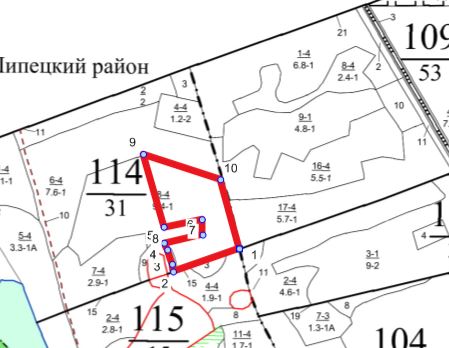 Данные инструментальной                 Масштаб: 1:10000съемки границ участка                       Площадь участка - га: 4,2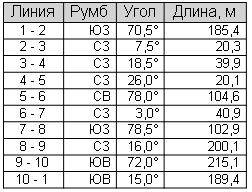 